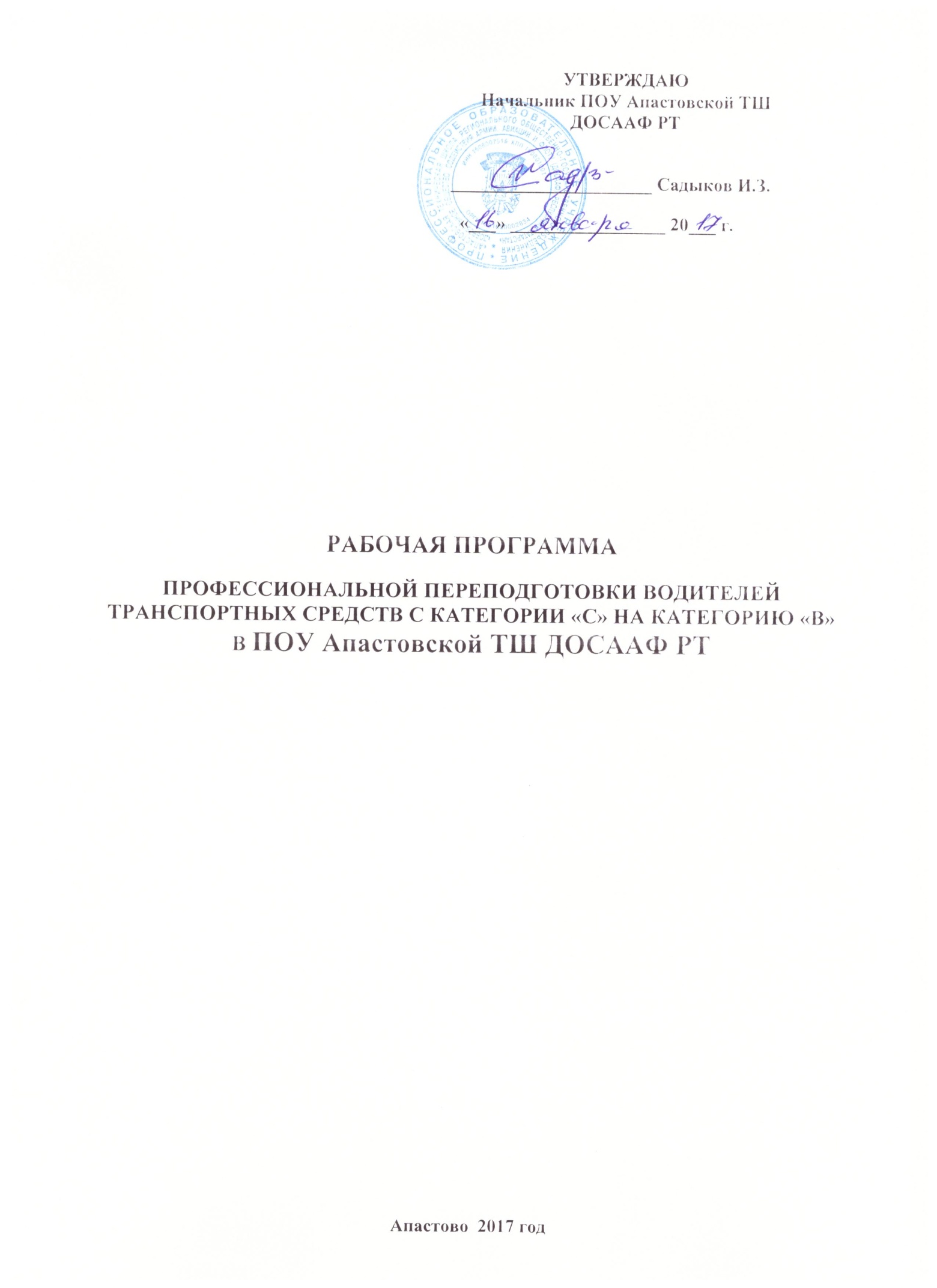 ПОЯСНИТЕЛЬНАЯ ЗАПИСКА	Образовательная Программа переподготовки водителей транспортных средств с категории "C" на категорию "В"   разработана в соответствии с требованиями Федерального закона от 10 декабря 1995 г. № 196-ФЗ"О безопасности дорожного движения" (Собрание законодательства Российской Федерации, 1995, № 50, ст. 4873; 1999, № 10, ст. 1158; 2002, № 18, ст. 1721; 2003, № 2, ст. 167; 2004, № 35, ст. 3607; 2006, № 52, ст. 5498; 2007, № 46, ст. 5553; № 49, ст. 6070; 2009, № 1, ст. 21; № 48, ст. 5717; 2010, № 30, ст. 4000; № 31, ст. 4196; 2011, № 17, ст. 2310; № 27, ст. 3881; № 29, ст. 4283; № 30, ст. 4590; № 30, ст. 4596; 2012, № 25, ст. 3268; № 31, ст. 4320; 2013, № 17, ст. 2032; № 19, ст. 2319; № 27, ст. 3477; № 30, ст. 4029; № 48, ст. 6165) (далее - Федеральный закон № 196-ФЗ), Федерального закона от 29 декабря 2012 г. № 273-ФЗ "Об образовании в Российской Федерации" (Собрание законодательства Российской Федерации, 2012, № 53, ст. 7598; 2013, № 19, ст. 2326; № 23, ст. 2878; № 30, ст. 4036; № 48, ст. 6165), на основании Правил разработки примерных программ профессионального обучения водителей транспортных средств соответствующих категорий и подкатегорий, утвержденных постановлением Правительства Российской Федерации от 1 ноября 2013 г. № 980 (Собрание законодательства Российской Федерации, 2013, № 45, ст. 5816), Порядка организации и осуществления образовательной деятельности по основным программам профессионального обучения, утвержденного приказом Министерства образования и науки Российской Федерации от 18 апреля 2013 г. № 292 (зарегистрирован Министерством юстиции Российской Федерации 15 мая 2013 г., регистрационный № 28395), с изменением, внесенным приказом Министерства образования и науки Российской Федерации от 21 августа 2013 г. № 977 (зарегистрирован Министерством юстиции Российской Федерации 17 сентября 2013 г., регистрационный № 29969). 	Содержание Программы Профессионального образовательного учреждения «Апастовской технической школы Регионального общественно государственного объединения «Добровольного Общества Содействия Армии Авиации и Флоту (ДОСААФ) Республики Татарстан» (ПОУ Апастовская ТШ ДОСААФ РТ, далее - Школа) представлено пояснительной запиской, учебным планом, рабочими программами учебных предметов, планируемыми результатами освоения Программы, условиями реализации Программы, системой оценки результатов освоения Программы, учебно-методическими материалами, обеспечивающими реализацию Программы. Учебный план содержит перечень учебных предметов специального и профессионального циклов с указанием времени, отводимого на освоение учебных предметов, включая время, отводимое на теоретические и практические занятия.	Специальный цикл включает учебные предметы:	"Устройство и техническое обслуживание транспортных средств категории "В" как объектов управления;	"Основы управления транспортными средствами категории "В";	"Вождение транспортных средств категории "В" (с механической трансмиссией)".Профессиональный цикл включает учебный предмет:"Организация и выполнение пассажирских перевозок автомобильным транспортом".Рабочие программы учебных предметов раскрывают рекомендуемую последовательность изучения разделов и тем, а также распределение учебных часов по разделам и темам.Условия реализации программы содержат организационно-педагогические, кадровые, информационно-методические и материально-технические требования. Учебно-методические материалы обеспечивают реализацию программы.Программа предусматривает достаточный для формирования, закрепления и развития практических навыков и компетенций объем практики. 	Количество часов реализации программы составляет 60 часов при обучении на транспортном средстве с механической трансмиссией.	Максимальное количество обучающихся в группе 30 человек.  	Теоретические и практические занятия в рамках изучения теоретических дисциплин проводятся по расписанию 2 раза в неделю. Продолжительность одного учебного часа составляет 45 минут.	Практические занятия проводятся согласно графику вождения, фиксируются в индивидуальных книжках учета вождению обучающихся. Продолжительность одного часа составляет 60 минут. Срок обучения 2 месяца.УЧЕБНЫЙ ПЛАН1 Вождение проводится вне сетки учебного времени. Обучение вождению проводится на закрытой площадке, а также на маршрутах, утвержденных начальником ОГИБДД О МВД России по  Апастовскому району РТ. По окончании обучения вождению на транспортном средстве с механической трансмиссией обучающийся допускается к сдаче квалификационного экзамена на транспортном средстве с механической трансмиссией. КАЛЕНДАРНЫЙ ПЛАН ПРОХОЖДЕНИЯ ПРОГРАММЫ ПЕРЕПОДГОТОВКИ ВОДИТЕЛЕЙ АВТОТРАНСПОРТНЫХ СРЕДСТВ    С КАТЕГОРИИ «С» НА КАТЕГОРИЮ «В»IV.     РАБОЧИЕ ПРОГРАММЫ УЧЕБНЫХ ПРЕДМЕТОВ3.1. Специальный цикл программы.3.1.1.    Учебный    предмет    «Устройство    и    техническое    обслуживание транспортных средств категории «В» как объектов управления».Распределение учебных часов по разделам и темам1Практическое занятие проводится на учебном транспортном средстве. Качество усвоения материала по учебному предмету оценивается преподавателем по итогам промежуточной аттестации3.1.1.1. Устройство транспортных средств.Общее устройство транспортных средств категории "B": назначение и общее устройство транспортных средств категории "B"; назначение, расположение и взаимодействие основных агрегатов, узлов, механизмов и систем; краткие технические характеристики транспортных средств категории "B"; классификация транспортных средств по типу двигателя, общей компоновке и типу кузова.Кузов автомобиля, рабочее место водителя, системы пассивной безопасности: общее устройство кузова; основные типы кузовов; компоненты кузова; шумоизоляция; остекление; люки; противосолнечные козырьки; замки дверей; стеклоподъемники; сцепное устройство; системы обеспечения комфортных условий для водителя и пассажиров; системы очистки и обогрева стекол; очистители и омыватели фар головного света; системы регулировки и обогрева зеркал заднего вида; низкозамерзающие жидкости; применяемые в системе стеклоомывателей; рабочее место водителя; назначение и расположение органов управления, контрольно-измерительных приборов, индикаторов, звуковых сигнализаторов, и сигнальных ламп; порядок работы с бортовым компьютером и навигационной системой; системы регулировки взаимного положения сиденья и органов управления автомобилем; системы пассивной безопасности; ремни безопасности (назначение, разновидности и принцип работы); подголовники (назначение и основные виды); система подушек безопасности; конструктивные элементы кузова, снижающие тяжесть последствий дорожно-транспортных происшествий; защита пешеходов; электронное управление системами пассивной безопасности; неисправности элементов кузова и систем пассивной безопасности, при наличии которых запрещается эксплуатация транспортного средства.Общее устройство трансмиссии: схемы трансмиссии транспортных средств категории "B" с различными приводами; назначение сцепления; общее устройство и принцип работы сцепления; общее устройство и принцип работы гидравлического и механического приводов сцепления; основные неисправности сцепления, их признаки и причины; правила эксплуатации сцепления, обеспечивающие его длительную и надежную работу; назначение, общее устройство и принцип работы коробки переключения передач; понятие о передаточном числе и крутящем моменте; схемы управления механическими коробками переключения передач; основные неисправности механической коробки переключения передач, их признаки и причины; автоматизированные (роботизированные) коробки переключения передач; гидромеханические и бесступенчатые автоматические коробки переключения передач; признаки неисправностей автоматической и автоматизированной (роботизированной) коробки переключения передач; особенности эксплуатации автомобилей с автоматической и автоматизированной (роботизированной) коробками передач; назначение и общее устройство раздаточной коробки; назначение, устройство и работа коробки отбора мощности; устройство механизмов включения раздаточной коробки и коробки отбора мощности; назначение, устройство и работа главной передачи, дифференциала, карданной передачи и приводов управляемых колес; маркировка и правила применения трансмиссионных масел и пластичных смазок.Назначение и состав ходовой части: назначение и общее устройство ходовой части автомобиля; основные элементы рамы; тягово-сцепное устройство; лебедка; назначение, общее устройство и принцип работы передней и задней подвесок; назначение и работа амортизаторов; неисправности подвесок, влияющие на безопасность движения автомобиля; конструкции автомобильных шин, их устройство и маркировка; летние и зимние автомобильные шины; нормы давления воздуха в шинах; система регулирования давления воздуха в шинах; условия эксплуатации, обеспечивающие надежность автомобильных шин; виды и маркировка дисков колес; крепление колес; влияние углов установки колес на безопасность движения автомобиля и интенсивность износа автомобильных шин; неисправности ходовой части, при наличии которых запрещается эксплуатация транспортного средства.Общее устройство и принцип работы тормозных систем: рабочая и стояночная тормозные системы, их назначение, общее устройство и принцип работы; назначение и общее устройство запасной тормозной системы; электромеханический стояночный тормоз; общее устройство тормозной системы с гидравлическим приводом; работа вакуумного усилителя и тормозных механизмов; тормозные жидкости, их виды, состав и правила применения; ограничения по смешиванию различных типов тормозных жидкостей; неисправности тормозных систем, при наличии которых запрещается эксплуатация транспортного средства.Общее устройство и принцип работы системы рулевого управления: назначение систем рулевого управления, их разновидности и принципиальные схемы; требования, предъявляемые к рулевому управлению; общее устройство рулевых механизмов и их разновидностей; общее устройство и принцип работы системы рулевого управления с гидравлическим усилителем; масло, применяемое в гидравлических усилителях рулевого управления; общее устройство и принцип работы системы рулевого управления с электрическим усилителем; система управления электрическим усилителем руля; устройство, работа и основные неисправности шарниров рулевых тяг; неисправности систем рулевого управления, при наличии которых запрещается эксплуатация транспортного средства.Электронные системы помощи водителю: системы, улучшающие курсовую устойчивость и управляемость транспортного средства; система курсовой устойчивости (ESP) и ее компоненты (антиблокировочная система тормозов (далее - АБС), антипробуксовочная система, система распределения тормозных усилий, система электронной блокировки дифференциала); дополнительные функции системы курсовой устойчивости; системы - ассистенты водителя (ассистент движения на спуске, ассистент трогания на подъеме, динамический ассистент трогания, функция автоматического включения стояночного тормоза, функция просушивания тормозов, ассистент рулевой коррекции, адаптивный круиз-контроль, система сканирования пространства перед автомобилем, ассистент движения по полосе, ассистент смены полосы движения, системы автоматической парковки).3.1.1.2. Техническое обслуживание.	Система технического обслуживания: сущность и общая характеристика системы технического обслуживания и ремонта транспортных средств; виды и периодичность технического обслуживания автобусов и прицепов; организации, осуществляющие техническое обслуживание транспортных средств; назначение и содержание сервисной книжки; контрольный осмотр и ежедневное техническое обслуживание автобуса и прицепа; технический осмотр транспортных средств, его назначение, периодичность и порядок проведения; организации, осуществляющие технический осмотр транспортных средств; подготовка транспортного средства к техническому осмотру; содержание диагностической карты. Меры безопасности и защиты окружающей природной среды при эксплуатации транспортного средства: меры безопасности при выполнении работ по ежедневному техническому обслуживанию автобуса; противопожарная безопасность на автозаправочных станциях; меры по защите окружающей природной среды при эксплуатации транспортного средства.Устранение неисправностей: проверка и доведение до нормы уровня масла в системе смазки двигателя; проверка и доведение до нормы уровня охлаждающей жидкости в системе охлаждения двигателя; проверка и доведение до нормы уровня жидкости в бачке стеклоомывателя; проверка и доведение до нормы уровня тормозной жидкости в гидроприводе сцепления и тормозной системы; проверкасостояния аккумуляторной батареи; проверка и доведение до нормы давления воздуха в шинах колес; проверка герметичности гидравлического тормозного привода визуальным осмотром; проверка герметичности пневматического тормозного привода по манометру; проверка натяжения приводных ремней; снятие и установка щетки стеклоочистителя; снятие и установка колеса; снятие и установка приводного ремня; снятие и установка аккумуляторной батареи; снятие и установка электроламп; снятие и установка плавкого предохранителя.Зачет. Решение ситуационных задач по контрольному осмотру, ежедневному техническому обслуживанию и определению неисправностей. Влияющих на безопасность движения ТС; контроль знаний (за счёт времени отведенного на предмет) при проведении теоретического этапа промежуточной и итоговой аттестации обучающихся проводится по контрольным вопросам.Литература:1. «Устройство и техническое обслуживание легковых автомобилей: учебник водителя автотранспортных средств категории «В». В.А. Родичев, А.А. Кива. -8- изд. испр. – М.: Издательский центр «Академия», 2008 г.2. «Учебник по устройству легкового автомобиля». –М.:ООО «Мир автокниг», 2013 г.3. Учебная программа - тренажер для подготовки к экзаменам в ГИБДД4. Мультимедийная программа «ЗАРНИЦА – АВТОШКОЛА».3.1.2.  Учебный  предмет «Основы управления транспортными  средствами категории «В».Распределение учебных часов по разделам и темамПриемы управления транспортным средством: рабочее место водителя; оптимальная рабочая поза водителя; регулировка положения сиденья и органов управления для принятия оптимальной рабочей позы; регулировка зеркал заднего вида; техника руления, обеспечивающая сохранение обратной связи о положении управляемых колес; силовой и скоростной способы руления; техника выполнения операций с органами управления скоростью, сцеплением, тормозом; правила пользования сцеплением, обеспечивающие его длительную и надежную работу; порядок пуска двигателя в различных температурных условиях; порядок действий органами управления при трогании с места, разгоне с последовательным переключением передач в восходящем порядке, снижении скорости движения с переключением передач в нисходящем порядке, торможении двигателем; выбор оптимальной передачи при различных скоростях движения; способы торможения в штатных и нештатных ситуациях; особенности управления транспортным средством при наличии АБС; особенности управления транспортным средством с автоматической трансмиссией. Управление транспортным средством в штатных ситуациях: маневрирование в ограниченном пространстве; обеспечение безопасности при движении задним ходом; использование зеркал заднего вида и электронных систем автоматической парковки при маневрировании задним ходом; способы парковки транспортного средства; действия водителя при движении в транспортном потоке; выбор оптимальной скорости, ускорения, дистанции и бокового интервала в транспортном потоке; расположение транспортного средства на проезжей части в различных условиях движения; управление транспортным средством при прохождении поворотов различного радиуса; выбор безопасной скорости и траектории движения; алгоритм действий водителя при выполнении перестроений и объезде препятствий; условия безопасной смены полосы движения; порядок выполнения обгона и опережения; определение целесообразности обгона и опережения; условия безопасного выполнения обгона и опережения;встречный разъезд; способы выполнения разворота вне перекрестков; остановка на проезжей части дороги и за ее пределами; действия водителей транспортных средств при вынужденной остановке в местах, где остановка запрещена; проезд перекрестков; выбор скорости и траектории движения при проезде перекрестков; опасные ситуации при проезде перекрестков; управление транспортным средством при проезде пешеходных переходов, мест остановок маршрутных транспортных средств, железнодорожных переездов, мостов, тоннелей; порядок движения в жилых зонах; особенности управления транспортным средством при движении по автомагистралям, а также при въезде на автомагистрали и съезде с них; управление транспортным средством в горной местности, на крутых подъемах и спусках, при движении по опасным участкам дорог (сужение проезжей части, свежеуложенное покрытие дороги, битумные и гравийные покрытия); меры предосторожности при движении по ремонтируемым участкам дорог; ограждения ремонтируемых участков дорог, применяемые предупредительные и световые сигналы; управление транспортным средством при движении в условиях недостаточной видимости (темное время суток, туман, дождь, снегопад);  особенности управления транспортным  средством придвижении по дороге с низким коэффициентом сцепления дорожного покрытия (в гололедицу); пользование зимними дорогами (зимниками); движение по ледовым переправам; движение по бездорожью; управление транспортным средством при движении с прицепом и при буксировке механических транспортных средств; создание условий для безопасной перевозки детей различного возраста; оптимальное размещение и крепление перевозимого груза. Решение ситуационных задач.Управление транспортным средством в нештатных ситуациях: понятие о нештатной ситуации; причины возможных нештатных ситуаций; действия органами управления скоростью и тормозом при буксовании и блокировке колес; регулирование скорости в процессе разгона, предотвращающее буксование ведущих колес; действия водителя при блокировке колес в процессе экстренного торможения; объезд препятствия как средство предотвращения наезда; занос и снос транспортного средства, причины их возникновения; действия водителя по предотвращению и прекращению заноса и сноса заднеприводного и полноприводного транспортного средства; действия водителя с учетом типа привода транспортного средства при превышении безопасной скорости на входе в поворот; действия водителя при угрозе столкновения; действия водителя при отказе рабочего тормоза, усилителя руля, разрыве шины в движении, отрыве рулевых тяг привода рулевого управления; действия водителя по эвакуации пассажиров при возгорании и падении транспортного средства в воду. Решение ситуационных задач.Зачет. Решение тематических задач по темам 1-3 раздела, контроль знаний (за счёт времени отведенного на предмет) при проведении теоретического этапа промежуточной и итоговой аттестации обучающихся проводится по контрольным вопросам.	Литература:1. Учебник «Основы управления автомобилем и безопасность движения.» - М. ООО «Книжное издательство «За рулем», 2010 г. 2. Учебная программа - тренажер для подготовки к экзаменам в ГИБДД3. Мультимедийная программа «ЗАРНИЦА – АВТОШКОЛА».3.1.3 Учебный предмет «Вождение транспортных средств категории «В» (для транспортных средств с механической трансмиссией).Распределение учебных часов по разделам и темам1Обучение проводится на учебном транспортном средстве.2Обучение проводится по желанию обучающегося. Часы могут распределяться на изучение других тем по разделу. Для выполнения задания используется прицеп, разрешенная максимальная масса которого не превышает 750 кг.3 Обучение   вождению   в  условиях  дорожного  движения   проводится на учебном маршруте Школы, содержащие соответствующие участки дорог согласованным с начальником ОГИБДД О МВД России по  Апастовскому району РТ.  3.1.3.1. Первоначальное обучение вождению.Посадка, действия органами управления: ознакомление с органами управления и контрольно-измерительными приборами учебного транспортного средства, регулировка положения сиденья, органов управления и зеркал заднего вида, пристегивание ремнем безопасности; действия органами управления сцеплением и подачей топлива; взаимодействие органами управления сцеплением и подачей топлива; действия органами управления сцеплением и переключением передач; взаимодействие органами управления сцеплением, переключением передач и подачей топлива при переключении передач в восходящем и нисходящем порядке; действия органами управления рабочим и стояночным тормозами; взаимодействие органами управления подачей топлива и рабочим тормозом; взаимодействие органами управления сцеплением, подачей топлива, переключением передач, рабочим и стояночным тормозами; отработка приемов руления.Пуск двигателя, начало движения, переключение передач в восходящем порядке, переключение передач в нисходящем порядке, остановка, выключение двигателя: действия при пуске и выключении двигателя; действия при переключении передач в восходящем порядке; действия при переключении передач в нисходящем порядке; действия при остановке; действия при пуске двигателя,начале движения, переключении передач в восходящем порядке, переключении передач в нисходящем порядке, остановке, выключении двигателя. Начало движения, движение по кольцевому маршруту, остановка в заданном месте с применением различных способов торможения: начало движения, разгон с переключением передач в восходящем порядке и снижение скорости с переключением передач в нисходящем порядке при движении по кольцевому маршруту, торможение двигателем, остановка; начало движения, разгон, движение по прямой, остановка в заданном месте с применением плавного торможения;начало движения, разгон, движение по прямой, остановка в заданном месте с применением прерывистого торможения (для транспортных средств, не оборудованных АБС); начало движения, разгон, движение по прямой, остановка в заданном месте с применением ступенчатого торможения (для транспортных средств, не оборудованных АБС); начало движения, разгон, движение по прямой, остановка в заданном месте с применением экстренного торможения.Повороты в движении, разворот для движения в обратном направлении, проезд перекрестка и пешеходного перехода: начало движения, разгон, движение по прямой, снижение скорости, переход на низшую передачу, включение правого указателя поворота, поворот направо, выключение указателя поворота, разгон; начало движения, разгон, движение по прямой, снижение скорости, переход на низшую передачу, включение левого указателя поворота, поворот налево, выключение указателя поворота, разгон; начало движения, разгон, движение по прямой, выбор места для разворота, снижение скорости, включение правого указателя поворота, остановка, включение левого указателя поворота, разворот без применения заднего хода, разгон; проезд перекрестка и пешеходного перехода.Движение задним ходом: начало движения вперед, движение по прямой, остановка, осмотр дороги через зеркала заднего вида, включение передачи заднего хода, движение задним ходом по прямой, контролирование траектории и безопасности движения через зеркала заднего вида, остановка; начало движения вперед, движение по прямой, остановка, осмотр дороги через зеркала заднего вида, включение передачи заднего хода, движение задним ходом с поворотами направо и налево, контролирование траектории и безопасности движения через зеркала заднего вида, остановка.Движение в ограниченных проездах, сложное маневрирование: въезд в ворота с прилегающей и противоположной сторон дороги передним и задним ходом и выезд из ворот передним и задним ходом с поворотами направо и налево; проезд по траектории «змейка» передним и задним ходом; разворот с применением заднего хода в ограниченном по ширине пространстве; движение по габаритному тоннелю передним и задним ходом из положения с предварительным поворотом направо (налево); движение по наклонному участку, остановка на подъёме, начало движения на подъеме, остановка на спуске, начало движения на спуске; постановка на стоянку передним и задним ходом параллельно краю проезжей части; въезд в «бокс» передним и задним ходом из положения с предварительным поворотом направо (налево).Движение с прицепом: сцепление с прицепом, движение по прямой, расцепление; движение с прицепом передним и задним ходом с поворотами направо и налево; въезд в «бокс» с прицепом передним и задним ходом из положения с предварительным поворотом направо (налево).3.1.3.2. Обучение вождению в условиях дорожного движения.Вождение по учебным маршрутам: подготовка к началу движения, выезд на дорогу с прилегающей территории, движение в транспортном потоке, на поворотах, подъемах и спусках, остановка и начало движения на различных участках дороги и в местах стоянки; перестроения, повороты, разворот вне перекрестка, опережение, обгон, объезд препятствия и встречный разъезд, движение по мостам и путепроводам, проезд мест остановок маршрутных транспортных средств, пешеходных переходов и железнодорожных переездов; проезд регулируемых и нерегулируемых перекрестков в прямом направлении, с поворотами направо и налево, разворотом для движения в обратном направлении; движение в транспортном потоке вне населенного пункта; движение в темное время суток (в условиях недостаточной видимости).3.2 Профессиональный цикл профессиональной подготовки водителей транспортных средств категории «В»3.2.1 Учебный предмет «Организация и выполнение пассажирских перевозок автомобильным транспортом».Распределение учебных часов по разделам и темамНормативное правовое обеспечение пассажирских перевозок автомобильным транспортом:    государственный   надзор   в   области   автомобильного   транспорта и городского наземного электрического транспорта; виды перевозок пассажиров и багажа; заключение договора фрахтования транспортного средства для перевозки пассажиров и багажа по заказу; определение маршрута перевозки пассажиров и багажа по заказу; перевозки детей, следующих вместе с пассажиром; перевозка багажа, провоз ручной клади транспортным средством, предоставляемым для перевозки пассажиров по заказу; отказ от исполнения договора фрахтования транспортного средства для перевозки пассажиров и багажа по заказу или изменение такого договора; порядок предъявления претензий к перевозчикам, фрахтовщикам; договор перевозки пассажира; договор фрахтования; ответственность за нарушение обязательств по перевозке; ответственность перевозчика за задержку отправления пассажира; перевозка пассажиров и багажа легковым такси; прием и оформление заказа; порядок определения маршрута перевозки; порядок перевозки пассажиров легковыми такси; порядок перевозки багажа легковыми такси; плата за пользование легковым такси; документы, подтверждающие оплату пользования легковым такси; предметы, запрещенные к перевозке в легковых такси; оборудование легковых такси, порядок размещения информации.Технико-эксплуатационные                    показатели                    пассажирскогоавтотранспорта: количественные показатели (объем перевозок, пассажирооборот, машино-часы работы); качественные показатели (коэффициент технической готовности, коэффициент выпуска на линию); мероприятия по увеличению выпуска подвижного состава на линию; продолжительность нахождения подвижного состава на линии; скорость движения; техническая скорость; эксплуатационная скорость; скорость сообщения; мероприятия по повышению скорости сообщения, среднее расстояние поездки пассажиров; коэффициент использования пробега; мероприятия по повышению коэффициента использования пробега; среднесуточный пробег; общий пробег; производительность работы пассажирского автотранспорта.Диспетчерское руководство работой такси на линии: диспетчерская система руководства пассажирскими автомобильными перевозками; порядок и способы взаимодействия с диспетчерской службой автотранспортной организации, в том числе   посредством   спутниковых   систем   мониторинга   транспортных   средств, включая систему ГЛОНАСС; централизованная и децентрализованная системы диспетчерского руководства; средства диспетчерской связи с водителями такси, работающими на линии; организация выпуска подвижного состава на линию; порядок приема подвижного состава на линии; порядок оказания технической помощи на линии; контроль за своевременным возвратом автомобилей в таксопарк. Работа такси на линии: организация таксомоторных перевозок пассажиров; пути повышения эффективности использования подвижного состава; работа такси в часы «пик»; особенности перевозки пассажиров с детьми и лиц с ограниченными возможностями здоровья; назначение, основные типы и порядок использования таксометров; основные формы первичного учета работы автомобиля; путевой (маршрутный) лист; порядок выдачи и заполнения путевых листов; оформление и сдача путевых листов при возвращении с линии; обработка путевых листов; порядок оформления документов при несвоевременном возвращении с линии; нормы расхода топлива и смазочных материалов для автомобилей, используемых в качестве легкового такси; мероприятия по экономии топлива и смазочных материалов, опыт передовых водителей.Зачёт.  Решение тематических задач по темам 1-4 раздела, контроль знаний (за счёт времени отведенного на предмет) при проведении теоретического этапа промежуточной и итоговой аттестации обучающихся проводится по контрольным вопросам.Литература:1.Правила дорожного движения РФ.2. Учебная программа - тренажер для подготовки к экзаменам в ГИБДД3. Мультимедийная программа «ЗАРНИЦА – АВТОШКОЛА».	Квалификационный экзамен – 4 часа.  	Теоретический экзамен – 2 часа.	Практический экзамен – 2 часа.V. ПЛАНИРУЕМЫЕ РЕЗУЛЬТАТЫ ОСВОЕНИЯ ПРОГРАММЫВ результате освоения программы обучающиеся должны знать:Правила дорожного движения, основы законодательства в сфере дорожного движения;правила обязательного страхования гражданской ответственности владельцев транспортных средств;основы безопасного управления транспортными средствами;цели и задачи управления системами «водитель - автомобиль - дорога» и «водитель - автомобиль»;особенности наблюдения за дорожной обстановкой;способы контроля безопасной дистанции и бокового интервала;порядок вызова аварийных и спасательных служб;основы обеспечения безопасности наиболее уязвимых участников дорожного движения: пешеходов, велосипедистов;основы обеспечения детской пассажирской безопасности; проблемы, связанные с нарушением правил дорожного движения водителями транспортных средств и их последствиями;правовые аспекты (права, обязанности и ответственность) оказания первой помощи;современные рекомендации по оказанию первой помощи;методики и последовательность действий по оказанию первой помощи;состав аптечки первой помощи (автомобильной) и правила использования ее компонентов.В результате освоения программы обучающиеся должны уметь:безопасно и эффективно управлять транспортным средством (составом транспортных средств) в различных условиях движения;соблюдать Правила дорожного движения при управлении транспортным средством (составом транспортных средств);управлять своим эмоциональным состоянием;конструктивно разрешать противоречия и конфликты, возникающие в дорожном движении;выполнять ежедневное техническое обслуживание транспортного средства (состава транспортных средств);устранять мелкие неисправности в процессе эксплуатации транспортного средства (состава транспортных средств);обеспечивать безопасную посадку и высадку пассажиров, их перевозку, либо прием, размещение и перевозку грузов;выбирать безопасные скорость, дистанцию и интервал в различных условиях движения;информировать других участников движения о намерении изменить скорость и траекторию движения транспортного средства, подавать предупредительные сигналы рукой;использовать зеркала заднего вида при маневрировании;прогнозировать и предотвращать возникновение опасных дорожно-транспортных ситуаций в процессе управления транспортным средством (составом транспортных средств);своевременно принимать правильные решения и уверенно действовать в сложных и опасных дорожных ситуациях;		выполнять мероприятия по оказанию первой помощи пострадавшим в дорожно-транспортном происшествии;совершенствовать свои навыки управления транспортным средством (составом транспортных средств).VI.      УСЛОВИЯ РЕАЛИЗАЦИИ ПРОГРАММЫ5.1. Организационно-педагогические условия  в Школе обеспечивают реализацию Программы в полном объеме, соответствие качества подготовки обучающихся установленным требованиям, соответствие применяемых форм, средств, методов обучения и воспитания возрастным, психофизическим особенностям, склонностям, способностям, интересам и потребностям обучающихся.Для определения соответствия применяемых форм, средств, методов обучения и воспитания возрастным, психофизическим особенностям и способностям обучающихся Школа проводит тестирование обучающихся с помощью соответствующих специалистов.Теоретическое обучение проводится в оборудованных учебных кабинетах Школы с использованием учебно-материальной базы, соответствующей установленным требованиям.Наполняемость учебной группы не превышает 30 человек.Продолжительность учебного часа теоретических и практических занятий составляет 1 академический час (45 минут). Продолжительность учебного часа практического обучения вождению составляет 1 астрономический час (60 минут).Обучение вождению проводится вне сетки учебного времени мастером производственного обучения индивидуально с каждым обучающимся в соответствии с графиком очередности обучения вождению.Обучение вождению состоит из первоначального обучения вождению и обучения практическому вождению на учебных маршрутах в условиях дорожного движения.Первоначальное обучение вождению транспортного средства с механической трансмиссией проводится на закрытой площадке Школы. К обучению практическому вождению в условиях дорожного движения допускаются лица, имеющие первоначальные навыки управления транспортным средством, представившие медицинскую справку установленного образца и знающие требования Правил дорожного движения.Обучение практическому вождению в  условиях  дорожного  движения   проводится на закрытой площадке Школы и учебных маршрутах, утверждённых начальником Школы и согласованных с начальником ОГИБДД О МВД России по  Апастовскому району РТ.  На занятии по вождению обучающий (мастер производственного обучения) имеет при себе документ на право обучения вождению транспортного средства данной категории, подкатегории, а также удостоверение на право управления транспортным средством соответствующей категории, подкатегории.Учебные транспортные средства, используемое для обучения вождению, соответствуют материально-техническим условиям, предусмотренным пунктом 5.4 настоящей Программы.5.2.  Педагогические работники, реализующие Программу, в том числе преподаватели учебных предметов, мастера производственного обучения удовлетворяют квалификационным требованиям, указанным в квалификационных справочниках по соответствующим должностям. Все преподаватели и мастера производственного обучения своевременно прошли необходимое повышение квалификации.  5.3.    Информационно-методические условия реализации Программы включают:учебный план, утверждённый начальником Школы;календарный учебный график, утверждённый начальником Школы;рабочие программы учебных предметов, утверждённый начальником Школы;методические материалы и разработки, утверждённые предметно-методическими комиссиями Школы;расписание занятий, утверждённое заместителем начальника Школы по учебной части.5.4.    Материально-технические условия реализации Программы.Оценка уровня развития профессионально важных качеств, а также формирование навыков саморегуляции психоэмоционального состояния учащегося в процессе управления транспортным   средством   проводится   с   целью   повышения достоверности   и   снижения субъективности преподавателем в процессе тестирования.Преподаватель  проводит  тестирование  у обучаемых следующих профессионально важных качеств водителя: психофизиологических (оценка готовности психофизиологическому тестированию, восприятие пространственных отношений и времени, глазомер, устойчивость, переключаемость и распределение внимания, память, психомоторику, эмоциональную    устойчивость,    динамику    работоспособность, скорость формирования психомоторных навыков, оценка моторной согласованности действий управлять  рук); свойств и качеств личности  водителя,  которые  позволят  ему  безопасно  управлять транспортным  средством (нервно-психическая     устойчивость,     свойства     темперамента, склонность к риску; конфликтность, монотонно устойчивость).Занятия    формируют    у    водителей    навыки    саморегуляции  психоэмоциональногосостояния,  предоставляют  возможности для  обучения  саморегуляции при наиболее  частовстречающихся состояниях: эмоциональной напряженности, монотонии, утомлении, стрессе и тренировке свойств внимания (концентрации, распределения).Учебные транспортные средства Школы категории «В» представлены механическимитранспортными средствами, зарегистрированными в установленном порядке.   Механические транспортные средства, используемые для обучения вождению оборудованы дополнительными педалями привода сцепления и тормоза; зеркалом заднего вида для обучающего; опознавательным знаком «Учебное транспортное средство» в соответствии с пунктом 8 Основных положений по допуску транспортных средств к эксплуатации и обязанности должностных лиц по обеспечению безопасности дорожного движения, утвержденных Постановлением Совета Министров -Правительства Российской Федерации от 23 октября 1993 г. № 1090 «О Правилах дорожного движения» (Собрание актов Президента и Правительства Российской Федерации, 1993, № 47, ст. 4531; Собрание законодательства Российской Федерации, 1998, № 45, ст. 5521; 2000, № 18, ст. 1985; 2001, № 11, ст. 1029; 2002, № 9, ст. 931; № 27, ст. 2693; 2003, № 20, ст. 1899; 2003, № 40, ст. 3891; 2005, № 52, ст. 5733; 2006, № 11, ст. 1179; 2008, № 8, ст. 741; № 17, ст. 1882; 2009, № 2, ст. 233; № 5, ст. 610; 2010, № 9, ст. 976; № 20, ст. 2471; 2011, № 42, ст. 5922; 2012, № 1, ст. 154; № 15, ст. 1780; № 30, ст. 4289; № 47, ст. 6505; 2013, № 5, ст. 371; № 5, ст. 404; № 24, ст. 2999; № 31, ст. 4218; № 41, ст. 5194)Перечень учебного оборудованияПеречень материалов по предмету «Первая помощь при дорожно-транспортном происшествии» (минимальный комплект)Участки закрытой площадки Школы для первоначального обучения вождению транспортных средств, используемые для выполнения учебных (контрольных) заданий, предусмотренных Программой, имеют ровное и однородное асфальтированное покрытие, обеспечивающее круглогодичное функционирование.  Закрытая площадка имеет установленное по периметру ограждение, препятствующее движению по их территории транспортных средств и пешеходов, за исключением учебных транспортных средств, используемых в процессе обучения.Наклонный участок (1 эстакада) имеет продольный уклон относительно поверхности закрытой площадки в пределах 8-16% включительно.Размеры закрытой площадки Школы для первоначального обучения вождению транспортных средств составляет 0,27 га. На закрытой площадке Школы сцепления колес транспортного средства с покрытием при проведении промежуточной аттестации и квалификационного экзамена в целях безопасности, а также обеспечения объективности оценки в разных погодных условиях составляет 0,4  и соответствует ГОСТ Р 50597-93 «Автомобильные дороги и улицы. Требования к эксплуатационному состоянию, допустимому по условиям обеспечения безопасности дорожного движения», что соответствует влажному асфальтобетонному покрытию. На закрытой площадке Школы для разметки границ отдельных заданий (упражнений) применяется стационарные элементы. Для возможности изменения габаритных размеров отдельных заданий (разметки границ) применяются разметочные (ограничительные) конуса, стойки и стержневые вехи.Поперечный уклон участков закрытой площадки, используемых для выполнения учебных (контрольных) заданий, предусмотренных Программой, обеспечивает   водоотвод   с   их   поверхности. Продольный уклон закрытой площадки (за исключением наклонного участка (эстакады)  не более 100%.Учебно-материальная база ПОУ Апастовской ТШ ДОСААФ РТ, удовлетворяет условиям реализации Программы. Оценка состояния учебно-материальной базы по результатам самообследования образовательной   организацией размещена на официальном сайте образовательной организации в информационно-телекоммуникационной сети«Интернет».VII.     СИСТЕМА ОЦЕНКИ РЕЗУЛЬТАТОВ ОСВОЕНИЯ ПРОГРАММЫ	Промежуточная аттестация обучающихся по теоретическим предметам осуществляется в форме зачетов, проводимых в соответствии с календарным учебным графиком прохождения программы переподготовки водителей транспортных средств с категории «С» на категорию «В».Промежуточная аттестация по практическому вождению транспортных средств осуществляется путем выполнения контрольных заданий.Профессиональная переподготовка завершается итоговой аттестацией в форме квалификационного экзамена. Квалификационный экзамен включает в себя практическую квалификационную работу и проверку теоретических знаний. Обучающиеся, получившие по итогам промежуточной аттестации неудовлетворительную оценку, к сдаче квалификационного экзамена не допускаются.К проведению квалификационного экзамена привлекаются представители работодателей, их объединений.Квалификационные экзамены проводятся по окончанию изучения:базового цикла  - теоретический экзамен, 1 час;специального и профессионального циклов - теоретический экзамен, 1 час;вождения транспортных средств - практический экзамен - 2 часа, из них:1 час - первоначальное обучение вождению,1 час - обучение в условиях дорожного движения.Проверка теоретических знаний при проведении квалификационного экзамена проводится по предметам:«Основы законодательства в сфере дорожного движения»;«Устройство и техническое обслуживание транспортных средств категории «В» как объектов управления»;«Основы управления транспортными средствами категории «В»;«Организация и выполнение грузовых перевозок автомобильным транспортом»;«Организация и выполнение пассажирских перевозок автомобильным транспортом».Промежуточная аттестация и проверка теоретических знаний при проведении квалификационного     экзамена     проводятся     с     использованием     материалов, утверждаемых руководителем организации, осуществляющей образовательную деятельность.Практическая квалификационная работа при проведении квалификационного экзамена состоит из двух этапов. На первом этапе проверяются первоначальные навыки управления транспортным средством категории «В» на закрытой площадке. На втором этапе осуществляется проверка навыков управления транспортным средством категории «В» в условиях дорожного движения.Результаты квалификационного экзамена оформляются протоколом. По результатам квалификационного экзамена выдается свидетельство о профессии водителя.Индивидуальный учет результатов освоения обучающимися образовательных программ, а также хранение в архивах информации об этих результатах осуществляются Школой, на бумажных и электронных носителях.VIII.   УЧЕБНО-МЕТОДИЧЕСКИЕ МАТЕРИАЛЫ, ОБЕСПЕЧИВАЮЩИЕ РЕАЛИЗАЦИЮ  ПРОГРАММЫУчебно-методические материалы представлены:примерной программой профессиональной переподготовки водителей транспортных средств с категории «С» на категорию «В», утвержденной в установленном порядке;программой профессиональной переподготовки водителей транспортных средств с категории «С» на категорию «В», согласованной с Госавтоинспекцией и утвержденной руководителем Школы;методическими рекомендациями по организации образовательного процесса, утвержденными начальником Школы;- материалами для проведения промежуточной и итоговой аттестации обучающихся, утвержденными начальником Школы. Оценочные материалы, необходимые для проведения промежуточной и итоговой аттестации обучающихся при изучении Программы, изменяются и дополняются в соответствии с изменениями, вносимыми в действующее законодательство путем издания локального Акта ПОУ Апастовской ТШ ДОСААФ РТ без дополнительного согласования.Учебные предметыКоличество часовКоличество часовКоличество часовКоличество часовВсегоВсегоВ том числеВ том числеТеоретические занятияПрактические занятияУчебные предметы специального цикла Учебные предметы специального цикла Учебные предметы специального цикла Учебные предметы специального цикла Учебные предметы специального цикла Устройство и техническое обслуживание транспортных средств категории «В» как объектов управления.1212102Основы управления транспортными средствами средств категории «В»121284Вождение транспортных средств категории «В» (с механической трансмиссией) 1.2626-26                                        Учебные предметы профессионального цикла                                        Учебные предметы профессионального цикла                                        Учебные предметы профессионального цикла                                        Учебные предметы профессионального циклаОрганизация и выполнение пассажирских перевозок автомобильным транспортом666-                                                 Квалификационный экзамен                                                 Квалификационный экзамен                                                 Квалификационный экзамен                                                 Квалификационный экзаменКвалификационный экзамен4222Итого60262632Предметы обученияВсего часовНеделиНеделиНеделиПредметы обученияВсего часов123Устройство и техническое обслуживание транспортных средств категории «В» как объектов управления121.1       1.21(т)     1(т)1.3       1.41(т)       1(т)1.5         1.62 (т)        1(т)1.7         2.21 (т)        1(т)2.2           2.31(т)         2(п)ЗАЧЁТОсновы управления т.с. категории «В»121           22 (т)        4(т)22 (п)3             3_2(т)        2(п)ЗАЧЁТВождение транспортных средств категории «В» с механической трансмиссией26Занятия проводятся по индивидуальному графикуЗанятия проводятся по индивидуальному графикуЗанятия проводятся по индивидуальному графикуОрганизация и выполнение грузовых перевозок автомобильным транспортом61                22(т)           1(т)31(т)41(т)41(т)ЗАЧЁТКвалификационные экзамены44Наименование разделов и темКоличество часовКоличество часовКоличество часовНаименование разделов и темВсегоВ том числеВ том числеНаименование разделов и темВсегоТеоретические занятияПрактические занятияУстройство транспортных средствУстройство транспортных средствУстройство транспортных средствУстройство транспортных средствОбщее      устройство      транспортных     средств категории «В»11-Кузов автомобиля, рабочее место водителя, системы пассивной безопасности11-Общее устройство трансмиссии11-Назначение и состав ходовой части11-Общее устройство и принцип работы тормозных систем22-Общее устройство и принцип работы системы рулевого управления11-Электронные системы помощи водителю11-Итого по разделу88-Техническое обслуживаниеТехническое обслуживаниеТехническое обслуживаниеТехническое обслуживаниеСистема технического обслуживания11-Меры безопасности и защиты окружающей природной среды при эксплуатации транспортного средства11-Устранение неисправностей 1Зачет2-2Итого по разделу422Итого12102Наименование разделов и темКоличество часовКоличество часовКоличество часовВсегоВ том числеВ том числеТеоретические занятияПрактические занятияПриемы управления транспортным средствомУправление транспортным средством вштатных ситуацияхУправление транспортным средствомв нештатных ситуацияхЗачет264242-22Итого1284Наименование разделов и темКоличество часовпрактическогообученияПервоначальное обучение вождениюПервоначальное обучение вождениюПосадка, действия органами управления11Пуск двигателя, начало движения, переключение передач в восходящем порядке,   переключение   передач   в   нисходящем   порядке,   остановка, выключение двигателя1Начало   движения,   движение   по   кольцевому   маршруту,   остановка в заданном месте с применением различных способов торможения1Повороты в движении, разворот для движения в обратном направлении, проезд перекрестка и пешеходного перехода1Движение задним ходом1Движение в ограниченных проездах, сложное маневрирование6Движение с прицепом23Итого по разделу14Обучение вождению в условиях дорожного движенияОбучение вождению в условиях дорожного движенияВождение по учебным маршрутам312Итого по разделу12Итого26Наименование разделов и темКоличество часовКоличество часовНаименование разделов и темВсегоВ том числеВ том числеНаименование разделов и темВсегоТеоретическиеПрактическиезанятиязанятияНормативное правовое обеспечение пассажирских22-перевозокТехнико-эксплуатационные показатели11-пассажирского автотранспортаДиспетчерское руководство работой такси на линии11-Работа такси на линииЗачет22_Итого66-Наименование учебного оборудованияВид оборудованияЕдиница измеренияКоличествоОборудование и технические средства обучения Детское удерживающее устройствокомплект7Гибкое связующее звено (буксировочный трос)комплект7Тягово-сцепное устройствокомплект7Компьютер с соответствующим программным обеспечениемкомплект35Мультимедийный проекторкомплект7Экран комплект7Магнитная доска со схемой населенного пунктакомплект7Учебно-наглядные пособия Основы законодательства в сфере дорожного движенияДорожные знакиСтендкомплект7Дорожная разметкаСтендкомплект7Опознавательные и регистрационные знакистенд, мультиме-дийный слайдшт7Средства регулирования дорожного движенияСтендшт7Сигналы регулировщикаСтендшт7Применение аварийной  сигнализации  и  знака аварийнойостановкиПлакатшт7Начало движения, маневрирование. Способы разворотаСтенд, плакатшт7Расположение  транспортных  средств  на  проезжей  частиПлакатшт7Скорость движениямультиме-дийный слайдшт7Обгон, опережение, встречный разъездПлакатшт7Остановка и стоянкаПлакатшт7Проезд перекрестковПлакатшт7Проезд    пешеходных     переходов,     и     мест    остановокмаршрутных транспортных средствПлакатшт7Движение через железнодорожные путиПлакатшт7Движение по автомагистралямПлакатшт7Движение в жилых зонахстенд, мультиме-дийный слайдшт7Перевозка пассажировмультиме-дийный слайдшт7Перевозка грузовмультиме-дийный слайдшт7Неисправности и условия, при которых запрещаетсяэксплуатация транспортных средствмультиме-дийный слайдшт7Ответственность за правонарушения в области дорожногодвиженияСтрахование автогражданской ответственности Последовательность действий при ДТППсихофизиологические основы деятельности водителя Психофизиологические особенности деятельности водителя Воздействие на поведение водителя психотропных, наркотических веществ, алкоголя и медицинских препаратов Конфликтные ситуации в дорожном движении Факторы риска при вождении автомобиляОсновы управления транспортными средствами Сложные дорожные условия Виды и причины ДТП Типичные опасные ситуации Сложные метеоусловия Движение в темное время сутокПосадка водителя за рулемЭкипировка водителя Способы торможения Тормозной и остановочный путь Действия водителя в критических ситуациях Силы, действующие на транспортное средствоУправление автомобилем в нештатных ситуациях Профессиональная надежность водителя Дистанция и боковой интервалОрганизация наблюдения в процессе управления транспортным средством Влияние дорожных условий на безопасность движения Безопасное прохождение поворотовБезопасность пассажиров транспортных средств Безопасность пешеходов и велосипедистов Типичные ошибки пешеходов Типовые примеры допускаемых нарушений ПДДУстройство и техническое обслуживание транспортных средств категории «В» как объектов управления  Классификация автомобилейОбщее устройство автомобиля Кузов автомобиля, системы пассивной безопасности Общее устройство и принцип работы двигателя Горюче-смазочные материалы и специальные жидкости Схемы трансмиссии автомобилей с различными приводамиОбщее устройство и принцип работы сцепления Общее устройство и принцип работы механической коробки переключения передачОбщее устройство и принцип работы автоматической коробки переключения передач Передняя и задняя подвески Конструкции и маркировка автомобильных шин Общее устройство и принцип работы тормозных систем Общее устройство и принцип работы системы рулевого управленияОбщее устройство и маркировка аккумуляторных батарейОбщее устройство и принцип работы генераторамультиме-дийный слайдстенд, мультиме-дийный слайдмультиме-дийный слайдмультиме-дийный слайдмультиме-дийный слайдмультиме-дийный слайдмультиме-дийный слайдмультиме-дийный слайдмультиме-дийный слайдмультиме-дийный слайдмультиме-дийный слайдмультиме-дийный слайдСтенд, мультиме-дийный слайд, плакатмультиме-дийный слайдмультиме-дийный слайдмультиме-дийный слайдмультиме-дийный слайдмультиме-дийный слайдмультиме-дийный слайдмультиме-дийный слайдСтенд,мульти-медийный слайдмультиме-дийный слайдмультиме-дийный слайдстенд,мультиме-дийный слайдмультиме-дийный слайдмультиме-дийный слайдмультиме-дийный слайдмультиме-дийный слайдмультиме-дийный слайдСтенд, мультиме-дийный слайдПлакат, стенд,мультиме-дийный слайдСтенд,мультиме-дийный слайд Стенд,мультиме-дийный слайд, плакатСтенд,мультиме-дийный слайд, плакатСтенд,мультиме-дийный слайд, плакатмультиме-дийный слайдСтенд,мультиме-дийный слайд, плакатмультиме-дийный слайдСтенд,мультиме-дийный слайд, плакатСтенд,мультиме-дийный слайд, плакатмультиме-дийный слайдСтенд,мультиме-дийный слайд, плакатштштштштштштштштштштштштштштштштштштштштштштштштштштштштштштштштштштштштштштштштштшт777777777777777777777777777777777777777777Общее устройство и принцип работы стартераСтенд,мультиме-дийный слайд, плакатшт7Общее устройство и принцип работы бесконтактной имикропроцессорной систем зажиганияСтенд,мультиме-дийный слайд, плакатшт7Общее устройство и принцип работы, внешних световыхприборов и звуковых сигналовСтенд,мультиме-дийный слайд, плакатшт7Классификация прицеповмультиме-дийный слайдшт7Общее устройство прицепамультиме-дийный слайдшт7Виды подвесок, применяемых на прицепахмультиме-дийный слайдшт7Электрооборудование прицепамультиме-дийный слайдшт7Устройство узла сцепки и тягово-сцепного устройствамультиме-дийный слайдшт7Контрольный осмотр и ежедневное техническоеобслуживание автомобиля и прицепамультиме-дийный слайдшт7Организация и выполнение грузовых перевозокавтомобильным транспортом Нормативные правовые акты, определяющие порядокперевозки грузов автомобильным транспортоммультиме-дийный слайдшт7Организация и выполнение пассажирских перевозокавтомобильным транспортом Нормативное правовое обеспечение пассажирских перевозокавтомобильным транспортоммультиме-дийный слайдшт7Информационные материалыИнформационные материалыИнформационный стендИнформационный стендЗакон Российской Федерации от 7 февраля 1992 г. № 2300-1Закон Российской Федерации от 7 февраля 1992 г. № 2300-1«О защите прав потребителей»«О защите прав потребителей»шт7Копия лицензии с соответствующим приложениемКопия лицензии с соответствующим приложениемшт7Примерная программа профессиональной подготовкиПримерная программа профессиональной подготовкиводителей транспортных средств категории «В»водителей транспортных средств категории «В»шт7Программа профессиональной подготовки водителейПрограмма профессиональной подготовки водителейтранспортных средств категории «В», согласованная с Госавтоинспекциейтранспортных средств категории «В», согласованная с Госавтоинспекциейшт7Учебный планУчебный планшт7Календарный учебный график (на каждую учебную группу)Календарный учебный график (на каждую учебную группу)шт7Расписание занятий (на каждую учебную группу)Расписание занятий (на каждую учебную группу)шт7График учебного вождения (на каждую учебную группу)График учебного вождения (на каждую учебную группу)шт7Схемы учебных маршрутов, утвержденные руководителемСхемы учебных маршрутов, утвержденные руководителеморганизации, осуществляющей образовательную деятельностьорганизации, осуществляющей образовательную деятельностьшт7Книга жалоб и предложенийКнига жалоб и предложенийшт7Адрес официального сайта в сети «Интернет»Адрес официального сайта в сети «Интернет»http://apastovo-dosaafrt.ru/http://apastovo-dosaafrt.ru/Наименование учебных материаловЕдиница измеренияКоличествоОборудованиеТренажер-манекен взрослого пострадавшего (голова, торс, конечности) с выносным электрическим контролером для отработки приемов сердечно-легочной реанимациикомплект1Тренажер-манекен взрослого пострадавшего (голова, торс) без контролера для отработки приемов сердечно-легочной реанимациикомплект1Тренажер-манекен взрослого пострадавшего для отработки приемов удаления инородного тела из верхних дыхательных путейкомплект1Расходный материал для тренажеров (запасные лицевые маски, запасные «дыхательные пути», пленки с клапаном для проведения искусственной вентиляции легких)комплект20Мотоциклетный шлемштук1Расходные материалыРасходные материалыРасходные материалыАптечка первой помощи (автомобильная)комплект8Табельные средства для оказания первой помощи. Устройства для проведения искусственной вентиляции легких: лицевые маски с клапаном различных моделей. Средства для временной остановки кровотечения - жгуты. Средства иммобилизации для верхних, нижних конечностей, шейного отдела позвоночника (шины). Перевязочные средства (бинты, салфетки, лейкопластырь)комплект1Подручные материалы, имитирующие носилочные средства, средства для остановки кровотечения, перевязочные средства, иммобилизирующие средствакомплект1Учебно-наглядные пособия Учебно-наглядные пособия Учебно-наглядные пособия Учебные пособия по первой помощи пострадавшим в дорожно-транспортных происшествиях для водителейкомплект18Учебные фильмы по первой помощи пострадавшим в дорожно-транспортных происшествияхкомплект1Наглядные пособия: способы остановки кровотечения, сердечно-легочная реанимация, транспортные положения, первая помощь при скелетной травме, ранениях и термической травмекомплект1Технические средства обученияТехнические средства обученияТехнические средства обученияКомпьютер с соответствующим программным обеспечениемкомплект7Мультимедийный проекторкомплект7Экран (электронная доска)комплект7